В соответствии с Постановлением Кабинета Министров Чувашской Республики от 5 апреля 2022 г. N 129 "О мерах по реализации части 65.1 статьи 112 Федерального закона от 5 апреля 2013 г. N 44-ФЗ "О контрактной системе в сфере закупок товаров, работ, услуг для обеспечения государственных и муниципальных нужд" Администрация Мариинско-Посадского района Чувашской Республики постановляет:1. Установить, что:1) изменение по соглашению сторон существенных условий контракта, заключенного до 1 января 2023 г., при осуществлении закупки товаров, работ, услуг для муниципальных нужд (далее соответственно - контракт, закупка), если при исполнении такого контракта возникли независящие от сторон контракта обстоятельства, влекущие невозможность его исполнения, осуществляется с соблюдением положений частей 1.3 -1.6 статьи 95 Федерального закона от 5 апреля 2013 г. N 44-ФЗ "О контрактной системе в сфере закупок товаров, работ, услуг для обеспечения государственных и муниципальных нужд" (далее - Федеральный закон) заказчиками на основании распоряжения администрации Мариинско-Посадского района Чувашской Республики;2) изменение цены контракта осуществляется в пределах доведенных в соответствии с бюджетным законодательством Российской Федерации лимитов бюджетных обязательств на срок исполнения контракта;2. Для изменения существенных условий контракта в соответствии с подпунктом 1 пункта 1 настоящего постановления муниципальный заказчик Мариинско-Посадского района Чувашской Республики на основании обращения поставщика (подрядчика, исполнителя) о необходимости изменения существенных условий контракта (далее - обращение поставщика (подрядчика, исполнителя)) в течение трех рабочих дней со дня поступления обращения поставщика (подрядчика, исполнителя) направляет в администрацию Мариинско-Посадского района Чувашской Республики (в том числе главному распорядителю средств бюджета Мариинско-Посадского района Чувашской Республики, в ведении которого он находится, в случае направления обращения от имени муниципального учреждения Мариинско-Посадского района Чувашской Республики) предложение о необходимости изменения существенных условий контракта (далее - предложение) с приложением следующих документов:1) копии обращения поставщика (подрядчика, исполнителя);2) копии контракта;3) проекта дополнительного соглашения об изменении существенных условий контракта;4) пояснительной записки, содержащей обоснование возможности изменения существенных условий контракта с описанием фактических обстоятельств, влекущих невозможность исполнения контракта;5) сведений о соответствии предлагаемого изменения цены контракта доведенным в соответствии с бюджетным законодательством Российской Федерации лимитам бюджетных обязательств на срок исполнения контракта;6) обоснования предлагаемой цены контракта, определенной согласно Методическим рекомендациям по применению методов определения начальной (максимальной) цены контракта, цены контракта, заключаемого с единственным поставщиком (подрядчиком, исполнителем), утвержденным приказом Министерства экономического развития Российской Федерации от 2 октября 2013 г. N 567 "Об утверждении Методических рекомендаций по применению методов определения начальной (максимальной) цены контракта, цены контракта, заключаемого с единственным поставщиком (подрядчиком, исполнителем)";7) положительного заключения повторной государственной экспертизы проектной документации, проводимой в части проверки достоверности определения сметной стоимости строительства, реконструкции, капитального ремонта, сноса объекта капитального строительства, проведения работ по сохранению объектов культурного наследия в соответствии с пунктом 45 (14) Положения об организации и проведении государственной экспертизы проектной документации и результатов инженерных изысканий, утвержденного постановлением Правительства Российской Федерации от 5 марта 2007 г. N 145 "О порядке организации и проведения государственной экспертизы проектной документации и результатов инженерных изысканий", в случае, если предметом контракта является выполнение работ по строительству, реконструкции, капитальному ремонту, сносу объекта капитального строительства, проведению работ по сохранению объектов культурного наследия.3. Администрация Мариинско-Посадского района Чувашской Республики (отдел, курирующий направление предмета закупки) по согласованию с главным распорядителем средств бюджета Мариинско-Посадского района (в случае направления обращения от имени муниципального учреждения Мариинско-Посадского  района Чувашской Республики) в течение трех рабочих дней со дня получения документов, указанных в пункте 2 настоящего постановления, осуществляет рассмотрение указанных документов, в случае их комплектности, достоверности сведений и соблюдения положений частей 1.3 - 1.6 статьи 95 Федерального закона разрабатывает проект распоряжения администрации Мариинско-Посадского района Чувашской Республики о возможности изменения существенных условий контракта.В случае представления неполного пакета документов, указанных в пункте 2 настоящего постановления, и (или) наличия недостоверных сведений в представленных документах, и (или) несоблюдения положений частей 1.3 - 1.6 статьи 95 Федерального закона в срок, указанный в абзаце первом настоящего пункта, администрация Мариинско-Посадского района Чувашской Республики возвращает заказчику представленные документы с указанием причин возврата.Заказчик уведомляет поставщика (подрядчика, исполнителя) в течение одного рабочего дня со дня получения документов, указанных в абзаце втором настоящего пункта, о невозможности изменения существенных условий контракта.Заказчик не позднее двух рабочих дней со дня получения документов, указанных в абзаце втором настоящего пункта, направляет в администрацию Мариинско-Посадского района Чувашской Республики недостающие документы, и (или) уточненные сведения, и (или) сведения о соблюдении положений частей 1.3 - 1.6 статьи 95 Федерального закона, которые явились основанием для их возврата.Представленные после устранения недостатков документы, указанные в пункте 2 настоящего постановления, рассматриваются администрацией Мариинско-Посадского района Чувашской Республики (отделом, курирующим направление предмета закупки) в соответствии с настоящим пунктом.4. В случае если заказчиком является администрация Мариинско-Посадского района Чувашской Республики, указанный заказчик на основании обращения поставщика (подрядчика, исполнителя) в течение трех рабочих дней со дня поступления такого обращения:1) формирует документы и сведения, указанные в абзацах третьем - восьмом пункта 2 настоящего постановления, и в случае комплектности, достоверности сведений, содержащихся в документах, указанных в абзацах третьем - восьмом пункта 2 настоящего постановления, и соблюдения положений частей 1.3 - 1.6 статьи 95 Федерального закона разрабатывает проект распоряжения администрации Мариинско-Посадского района Чувашской Республики о возможности изменения существенных условий контракта;2) в случае неполного пакета документов, указанных в абзацах третьем - восьмом пункта 2 настоящего постановления, и (или) наличия недостоверных сведений в указанных документах, и (или) несоблюдения положений частей 1.3 - 1.6 статьи 95 Федерального закона уведомляет поставщика (подрядчика, исполнителя) о невозможности изменения существенных условий контракта.5. Настоящее постановление вступает в силу со дня его официального опубликования.И.о. главы администрацииМариинско-Посадского района			                                       С.В. МастьяновЧăваш  РеспубликинСĕнтĕрвăрри районĕн администрацийĕ Й Ы Ш Ǎ Н У                        №Сĕнтĕрвăрри  хули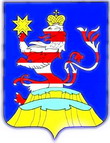 Чувашская  РеспубликаАдминистрацияМариинско-ПосадскогорайонаП О С Т А Н О В Л Е Н И Е27.06.2022  № 482г. Мариинский  Посад"О мерах по реализации части 65.1 статьи 112 Федерального закона от 5 апреля 2013 г. N 44-ФЗ "О контрактной системе в сфере закупок товаров, работ, услуг для обеспечения государственных и муниципальных нужд""О мерах по реализации части 65.1 статьи 112 Федерального закона от 5 апреля 2013 г. N 44-ФЗ "О контрактной системе в сфере закупок товаров, работ, услуг для обеспечения государственных и муниципальных нужд"